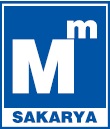 SAKARYA SERBEST MUHASEBECİ MALİ MÜŞAVİRLER ODASIBAĞIMSIZ DENETÇİLİK KESİN KAYIT FORMU VE TAAHHÜTNAMESİÜYENİN:									.../…/2021ADI SOYADI	:	T.C. KİMLİK NO          :	İŞTEL.	 :	CEP TEL.	 :	E-MAIL	 :	İLETİŞİM ADRESİ      :………………………………………………Taraflar: İş bu taahhütnamede eğitim alan 'ÜYE', eğitim veren “SAKARYA SERBEST MUHASEBECİ MALİ MÜŞAVİRLER ODASI”  olarak anılacaktır.2. Kurum üyenin eğitimi bıraksa dahi taahhütname gereği program ücretinin tamamı kendisinden tahsil eder.Üyenin yapacağı ödemeler aşağıda belirtilen tarih ve tutarlarda olacaktır.22.EKİM.2021 TARİHİNE KADAR KESİN KAYDIN VE ÖDEMENİN YAPILMASI GEREKMEKTEDİR.BAĞIMSIZ DENETÇİLİK SÜREKLİ EĞİTİMLERİ	Üye, taahhütname metnini okuyarak imza altına almıştır. Her türlü uyuşmazlık halinde yetkili mahkemelerin SAKARYA mahkemeleri ve icra daireleri olacağı kabul ve beyan edilmiştir.Finansal Yönetim Eğitimi (7 Kredi – 550 TL) ( 06 KASIM 2021)TFRS Eğitimi (21 kredi – 1.050  TL) (13.14 ve 20 KASIM 2021)Etik Eğitimi (7 kredi – 550 TL) (21 Kasım 2021 )    Kurumsal Yönetim Eğitimi (7 kredi – 550 TL) (27 KASIM 2021)             Konsolidasyon  Eğitimi (7 kredi – 550 TL)  (04 ARALIK 2021)Ertelenmiş Vergi Hesaplaması (7 kredi – 550 TL) (05 ARALIK 2021)Ve Raporlaması Eğitimi Bağımsız Denetim Uygulamaları Eğitimi (7 kredi – 550 TL) (11 ARALIK 2021)Bobi FRS’ye Uygun Finansal Tabloların (14 kredi – 1.050 TL) (18.19 ARALIK 2021)Hazırlanması Uygulamaları EğitimiÖDEME İÇİNYapı Kredi Serdivan Şubesi: Iban TR 09 0006 7010 0000 0055 4414 50Garanti Bankası Serdivan Şubesi : Iban TR 66 0006 2001 2350 0006 2972 37 DERS SEÇİMİ YAPILABİLİR. 3 DÖNEM  SONUNDA TOPLAM  120  KREDİ  (DESTEKLEYİCİ KREDİ : 60  + TEMEL KREDİ : 60 OLMAK ÜZERE) TAMAMLANMASI GEREKİR.SAKARYA SERBEST MUHASEBECİ MALİ 		                                               ÜYENİN İMZASIMÜŞAVİRLER ODASI FAX: 0.264.281 82 03   MAİL: bilgi@sakaryasmmmo.org.tr